Al-Anon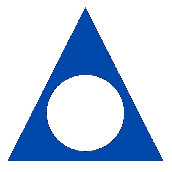 ORANGE COUNTY/GREATER LONG BEACH AL-ANON INFORMATION OFFICE: www.orangecountyalanon.orgSOUTHERN CALIFORNIA AL-ANON WORLD SERVICE: www.scws-al-anon.orgAL-ANON FAMILY GROUPS HEADQUARTERS: www.al-anon.orgLOS ANGELES COUNTY AL-ANON CENTRAL OFFICE: www.alanonla.orgMinutes of the Orange County/Greater Long Beach Intergroup Service Board Meeting of 
March 15, 2023(This was a zoom only meeting)The Intergroup Service Board meeting of March 15, 2023 was called to order at 7:05 p.m. by the Chair, Sarah G. The Serenity Prayer was recited.  Readings:Twelve Traditions – Kay W.Twelve Concepts of Service – Ajit SSpiritual Reading – WSO Al-anon Guidelines – Sarah G.PRESENT:  Officers:  Chair –Sarah G., Chair-Elect – Ajit S., Ex-Officio - Carol G., Secretary, Chip G., Treasurer, Sam M. Committees: Alateen – Theresa M. and Tawny T., Institutions – Alejandra M. (absent), Nominations/Historian – Julia G., Orange Blossom - Nancy R. and Marque H., Public Information – Mary M. and Linda T., Fund Raising Liaison & Phone Coverage - Lauren H., and World Service – Kay W.Non-Voting Liaisons: Farsi Language Liaison - Ben P. Spanish Liaison – Cindy R. Oversight and Continuity – Julia S. and Teresa F. Quorum: A majority of the Service Board was present to satisfy the quorum requirement. Of 14 voting members, 12 were present.REPORTS:Treasurer – Sam M.  - see report appended to these minutes. Monthly reports are linked under calendar of events on the website. As of February 28, 2023, the total sales were $7,169.11. The total cost of sales was $3,719.40. Total Service Office operating expenses were $2,825.19, producing income for the month of $624.52. Total assets as of February 28, 2023 from checking/savings/other equals $145,203.63.7th Tradition - Please continue to make contributions through ocalanon.org. There is a button to click for contributions. Please include meeting information where indicated. Secretary – Chip G. – The minutes of January 18, 2023 were reviewed. The following corrections were recommended:Page 1: Spanish Liaison – change Martha M.A. to Cindy R.Page 2 REPORTS: 2. Action:  Carryover on agenda to March May meeting for review.Action:  Motion made by Ajit S. and seconded by Theresa M. to approve the minutes with corrections noted.Decision: Ayes = 10, Nays =zero, and Abstentions = zero. Motion carried.There was no old (unfinished) business, new business is listed under the Chairperson’s report. Office Oversight & Continuity Committee (OCC) - Julie S. reported that the OCC is meeting every other week.  They are currently reviewing the Group Manual. They will then move on to the Bylaws for format and consistency. A member commented that the OCC and Board oversight is making services smooth and consistent.Service Board Chairperson – Sarah G. presented the following topics for discussion:1.  Election Process this yearIn the past two years, we’ve had a Chair-Elect and a Chair resign their posts, and looked to the bylaws then to fill the positions. We have noticed a decline in Al-Anon members’ willingness to be of service to the Al-Anon Fellowship. Since nominations were not secured at the February meeting, our bylaws indicate that the nominations process and the election is closed for this year.2.  Process for Filling Board VacanciesWe’ve searched our bylaws for alternatives. To fill the 2023-2024 Information Service Board, we will use the process Al-Anon World Service uses when there are vacancies or a lack of nominations for Board of Trustees positions (Bylaws, Section IV, #5 and #9). The current Chair-Elect will consider those willing to serve, and fill the board positions by appointment.  The Intergroup Service Representatives will take the appointments to their groups for approval and installation by the June meeting of the Intergroup Service Representatives. The process will be published in the Orange Blossom as a separate document.3.  Budget ConsiderationsAlateen Start-ups:  Nancy R. reported that there is $300 in the District 60 funds flagged for Alateen meetings. Usually, these meetings are supported by the Al-anon meetings until they can become self-supporting. Page 35 of the Al-Anon/Alateen Service Manual details Procedures for Starting an Alateen Group.Action:  Motion made by Theresa M. and seconded by Tawny T. to budget $200 per meeting for New Alateen Start-up meetings.Discussion:  The money would be designated for rent, literature, etc.  Virginia Beach sends start-up packets so no money should be provided by the Board. Plus, no one has come forward asking for funds.Decision: Ayes = 10, Nays =zero, and Abstentions = zero. Motion carried.Budget for H&I Panels:  Alejandra M., H&I Chair, requested an annual budget of $50 per panel for inexpensive introduction cards and literature for each panel.Action:  Motion made by Lauren H. and seconded by Tawny T. to approve an annual budget of $50 per panelDecision: Ayes = 12, Nays =zero, and Abstentions = zero. Motion carried.Chair-Elect – Ajit S. – No reportEx-Officio – Carol G. – For future discussion, Carol suggested the Board consider having the Oversight & Continuity Committee include the ISR.  Al-Anon Related Announcements – 38th Annual OCAA Convention with Al-Anon Participation.  April 7-9, 2023 at the Hilton Hotel in Costa Mesa, CA.Alateen - Theresa M. and Tawny T. – Thanked everyone for their support.  There is hope for the Alateen fellowship in the future.Spanish Liaison – Cindy R. volunteered and will start June 2023.Farsi Liaison - Ben P. reported that the group meets on the first Sunday of each month at Noon.  There are Al-Anon and AA members in person and 40-50 zoom participants from around the world.Institutions – Alejandra M. – No report (absent) Nominations/Historian – Julia G. reported that she needs a co-chair.  She will check on which District reps are needed.Orange Blossom – Nancy R. reported that Marque H. has volunteered to assist her on the Orange Blossom publication. Public Information –Mary M. and Linda T. – Linda asked if there was a budget for Public Information. Chairperson will contact her with information. Discussions are in process regarding the OC Fair. Scheduling members to cover the booth for 5 days is an issue.Fundraising Liaison and Telephone Coverage – Lauren H. reported that she met with Julie S., Oversight & Continuity Committee Chair to discuss how she can with help the Alathon with flyers, OB announcements, etc. She also said that the phones were quiet on Sundays.World Service – Kay W. reported the following:There are 50 electronic meetings registered in California. We have over 1200 meetings in our area. There is a lack of representatives, a need for criteria to operate, and all don’t have World Service ID numbers. Zoom meetings will continue.District 66 has a District Representative opening.A new daily reader has been published, “A Little Time for Myself”.OLD BUSINESS: Need Board Approval: Appoint Cindy R. as Volunteer Coordinator at the OC-AISO.Discussion.  There is not a job description currently.  Members felt it would be prudent to have one.  A draft job description will be prepared that will be reviewed and presented to the board for approval at the next meeting.Action:  Carryover on agenda to MAY meeting for reviewNEW BUSINESS:Birthdays since our last meeting = NoneNext scheduled Intergroup Service Board Meeting is May 17, 2023. Serenity Prayer was recited.Motion to adjourn the meeting at 9:01 p.m. was made by Nancy R., seconded by Ajit S., and passed by a majority of those present. Respectfully submitted,Chip G., Secretary 